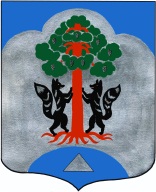 АДМИНИСТРАЦИЯМО СОСНОВСКОЕ СЕЛЬСКОЕ ПОСЕЛЕНИЕМО ПРИОЗЕРСКИЙ МУНИЦПАЛЬНЫЙ РАЙОНЛЕНИНГРАДСКОЙ ОБЛАСТИ                                                                ПОСТАНОВЛЕНИЕ                                      От 10июля 2014 года № 324                                                       О внесении изменений в постановление от 12.11.2013 г. № 518 «Об утверждениимуниципальной программы «Развитие автомобильных дорог МО Сосновское сельское поселение МО Приозерский муниципальный район Ленинградской области на 2014 год»В соответствии п. 5.3 Порядка разработки, реализации и оценки эффективности муниципальных программ муниципального образования Сосновское сельское поселение муниципального образования Приозерский муниципальный район Ленинградской области, утвержденного Постановлением администрации МО Сосновское сельское поселение от 03.03.2014 года № 87 «Об утверждении Порядка разработки, реализации и оценки эффективности муниципальных программ муниципального образования Сосновское сельское поселение муниципального образования Приозерский муниципальный район Ленинградской области», в связи с формированием дорожного фонда муниципального образования и уточнением объема бюджетных ассигнований на реализацию муниципальной программы в целях создание благоприятных условий проживания граждан, повышения эффективности и безопасности функционирования автомобильных дорог муниципального образования, обеспечение жизненно важных социально-экономических интересов, администрация МО Сосновское сельское поселение ПОСТАНОВЛЯЕТ:Внести изменения в Паспорт муниципальной программы ««Развитие автомобильных дорог МО Сосновское сельское поселение МО Приозерский муниципальный район Ленинградской области на 2014 год» и читать в редакции в соответствии с Приложением № 1.Внести изменения в раздел «Объем и источники финансирования Программы» Паспорта муниципальной программы «Развитие автомобильных дорог МО Сосновское сельское поселение МО Приозерский муниципальный район Ленинградской области на 2014 год» и читать в следующей редакции:«Общий объем финансирования Программы составит 13131,678 тыс. руб., в том числе: 
- местного бюджета – 8650,016 тыс. руб.-областного бюджета-4476,662тыс.руб.»Дополнить муниципальную программу программы «Развитие автомобильных дорог МО Сосновское сельское поселение МО Приозерский муниципальный район Ленинградской области на 2014 год» разделами:  Расходы на реализацию муниципальной программы программы «Развитие автомобильных дорог МО Сосновское сельское поселение МО Приозерский муниципальный район Ленинградской области на 2014 год» и читать в соответствии с Приложением № 2.План реализации муниципальной программы программы «Развитие автомобильных дорог МО Сосновское сельское поселение МО Приозерский муниципальный район Ленинградской области на 2014 год» и читать в соответствии с Приложением № 3.Целевые показатели муниципальной программы программы «Развитие автомобильных дорог МО Сосновское сельское поселение МО Приозерский муниципальный район Ленинградской области на 2014 год» и читать в соответствии с Приложением № 4.Считать утратившим силу: Приложение № 1 к постановлению от 12.11.2013 года № 518 «Об утверждении муниципальной программы «Развитие автомобильных дорог МО Сосновское сельское поселение МО Приозерский муниципальный район Ленинградской области на 2014 год»; Постановление от 14.11.2013г. № 544 «О внесении изменений в постановление от 12.11.2013 г. № 518 «Об утверждении муниципальной программы «Развитие автомобильных дорог МО Сосновское сельское поселение МО Приозерский муниципальный район Ленинградской области на 2014 год».5. Настоящее постановление подлежит опубликованию в средствах массовой информации и на сайте администрации муниципального образования Сосновское сельское поселение муниципального образования Приозерский муниципальный район Ленинградской области.6. Контроль за исполнением настоящего распоряжения оставляю за собой.Глава администрации МО Сосновское сельское поселение                                                                             А.Н. СоклаковИсп.: Белько Н.В., Гермонина Н.Н.Тел.: 61-402 Разослано: дело-2, Прокуратура.-1, КСО – 1, отд. ЖКХ- 1. , бух. - 1Приложение № 1 к постановлению от10 июля 2014 г. №324 П А С П О Р Тмуниципальной программы «Развитие автомобильных дорог МО Сосновское сельское поселение МО Приозерский муниципальный район Ленинградской области на 2014 год»Приложение № 2к постановлению от10 июля 2014 г. №324    Расходы на реализацию муниципальной программы «Развитие автомобильных дорог МО Сосновское сельское поселение МО Приозерский муниципальный район Ленинградской области на 2014 год»Приложение № 3 к постановлению от10 июля 2014 г. №324 План реализации муниципальной программы«Развитие автомобильных дорог МО Сосновское сельское поселение МО Приозерский муниципальный район Ленинградской области на 2014 год»Приложение № 4к постановлению от10 июля 2014 г. №324   Целевые показатели муниципальной программы «Развитие автомобильных дорог МО Сосновское сельское поселение МО Приозерский муниципальный район Ленинградской области на 2014 год»Полное наименование  «Развитие автомобильных дорог муниципального образования Сосновское сельское поселение муниципального образования Приозерский муниципальный район Ленинградской области на 2014 год» Ответственный исполнитель муниципальной программы Глава администрация  муниципального образования Сосновское сельское поселение.Соисполнители муниципальной программы- Участники муниципальной программыАдминистрация  муниципального образования Сосновское сельское поселение, организации предоставляющие услуги по содержанию, ремонту  автомобильных дорог,  дворовых территорий МО Сосновское сельское поселение.Мероприятия муниципальной программы     Содержание автомобильных дорог  Капитальный ремонт и ремонт автомобильных дорогКапитальный ремонт и ремонт дворовых территорий многоквартирных домов, проезда к дворовым территориям многоквартирных домов Цели муниципальной программы- выполнение полномочий, связанных с организацией дорожной деятельности в отношении автомобильных дорог местного значения- сохранение и совершенствование сети автомобильных дорог местного значения- создание благоприятных условий проживания граждан.
- повышение эффективности и безопасности функционирования автомобильных дорог муниципального образования, обеспечение жизненно важных социально-экономических интересовЗадачи муниципальной программы- восстановление первоначальных транспортно-эксплуатационных характеристик и потребительских свойств автодорог и сооружений на них;- снижение доли автомобильных дорог муниципального образования, не соответствующих нормативным требованиям;-обеспечение безопасности дорожного движения на территории муниципального образования;
- повышение уровня эксплуатационного состояния улично-дорожной сети;- повышение комфортных условий проживания граждан- повышение уровня содержания автомобильных дорог местного значения Целевые индикаторы и показатели муниципальной программы       Содержание автомобильных дорог – мес.Капитальный ремонт и ремонт автомобильных дорог - м.кв.Капитальный ремонт и ремонт дворовых территорий многоквартирных домов, проездов к дворовым территориям многоквартирных домов - м.кв.Этапы и сроки реализации муниципальной программы       2014 годОбъемы бюджетных ассигнований муниципальной программы       Общий объем бюджетных ассигнований муниципальной программы составляет 13131,678 тыс. руб., в том числе: 
- местного бюджета – 8650,016 тыс. руб. --областного бюджета-4476,662тыс.рубОжидаемые результаты реализации муниципальной программы       - улучшение потребительских свойств автомобильных дорог и сооружений на них;- повышение качества дорожных работ, надежности и долговечности автомобильных дорог и сооружений на них;- сокращение дорожно-транспортных происшествий по причине неудовлетворительных дорожных условий.Показатели социально-экономической эффективности:- создание комфортной среды для проживания населения, положительной воздействие на экономику, социальную сферу и экологическую ситуацию.
- увеличение пропускной способности улично-дорожной сети.Основания для разработки муниципальной программы - Федеральный закон Российской Федерации от 06.10.2003г. № 131 -ФЗ «Об общих принципах организации местного самоуправления в Российской Федерации»Федеральный закон от 08.11.2007г. № 257-ФЗ «Об автомобильных дорогах и дорожной деятельности в Российской Федерации и о внесении изменений в отдельные законодательные акты Российской Федерации» Постановление Правительства Ленинградской области от 02.03.2009г. № 45 «О долгосрочной целевой программы «Совершенствование и развитие автомобильных дорог Ленинградской области на 2009-2020 годы»№строкиИсточники финансированияВсего(тыс. рублей)В том числеВ том числеВ том числеВ том числе№строкиИсточники финансированияВсего(тыс. рублей)2014 годвторой год реализациивторой год реализациитретий год реализации1234556ОБЩИЕ РАСХОДЫ НА РЕАЛИЗАЦИЮ МУНИЦИПАЛЬНОЙ ПРОГРАММЫОБЩИЕ РАСХОДЫ НА РЕАЛИЗАЦИЮ МУНИЦИПАЛЬНОЙ ПРОГРАММЫОБЩИЕ РАСХОДЫ НА РЕАЛИЗАЦИЮ МУНИЦИПАЛЬНОЙ ПРОГРАММЫОБЩИЕ РАСХОДЫ НА РЕАЛИЗАЦИЮ МУНИЦИПАЛЬНОЙ ПРОГРАММЫОБЩИЕ РАСХОДЫ НА РЕАЛИЗАЦИЮ МУНИЦИПАЛЬНОЙ ПРОГРАММЫОБЩИЕ РАСХОДЫ НА РЕАЛИЗАЦИЮ МУНИЦИПАЛЬНОЙ ПРОГРАММЫВсего: 13131,67813131,67813131,678------в том числе за счет средств:федерального бюджета (плановый объем)---------------областного бюджета (плановый объем)4476,6624476,6624476,662------местного бюджета (плановый объем)8650,0168650,0168650,016------Прочих источников (плановый объем)---------------по мероприятиям «Содержание автомобильных дорог»по мероприятиям «Содержание автомобильных дорог»по мероприятиям «Содержание автомобильных дорог»по мероприятиям «Содержание автомобильных дорог»по мероприятиям «Содержание автомобильных дорог»по мероприятиям «Содержание автомобильных дорог»Всего:2603,72603,7---------в том числе за счет средств:федерального бюджета (плановый объем)---------------областного бюджета (плановый объем)---------------местного бюджета (плановый объем)2603,72603,7---------Прочих источников (плановый объем)---------------по мероприятиям «Капитальный ремонт и ремонт автомобильных дорог»по мероприятиям «Капитальный ремонт и ремонт автомобильных дорог»по мероприятиям «Капитальный ремонт и ремонт автомобильных дорог»по мероприятиям «Капитальный ремонт и ремонт автомобильных дорог»по мероприятиям «Капитальный ремонт и ремонт автомобильных дорог»по мероприятиям «Капитальный ремонт и ремонт автомобильных дорог»Всего:9107,4629107,462---------в том числе за счет средств:федерального бюджета (плановый объем)---------------областного бюджета (плановый объем)4476,6624476,662---------местного бюджета (плановый объем)  4630,84630,8---------прочих источников (плановый объем)---------------по мероприятиям «Капитальный ремонт и ремонт дворовых территорий многоквартирных домов, проездов к дворовым территориям многоквартирных домов»по мероприятиям «Капитальный ремонт и ремонт дворовых территорий многоквартирных домов, проездов к дворовым территориям многоквартирных домов»по мероприятиям «Капитальный ремонт и ремонт дворовых территорий многоквартирных домов, проездов к дворовым территориям многоквартирных домов»по мероприятиям «Капитальный ремонт и ремонт дворовых территорий многоквартирных домов, проездов к дворовым территориям многоквартирных домов»по мероприятиям «Капитальный ремонт и ремонт дворовых территорий многоквартирных домов, проездов к дворовым территориям многоквартирных домов»по мероприятиям «Капитальный ремонт и ремонт дворовых территорий многоквартирных домов, проездов к дворовым территориям многоквартирных домов»Всего:1420,5161420,516---------в том числе за счет средств:федерального бюджета (плановый объем)---------------областного бюджета (плановый объем)---------------местного бюджета (плановый объем)1420,5161420,516---------Прочих источников (плановый объем)---------------Наименование подпрограммы, основного мероприятия, мероприятий, реализуемых в рамках основного мероприятияОтветственный исполнитель (Ф.И.О., должность)СрокСрокФинансирование (тыс.руб.)В том числе:В том числе:В том числе:Наименование подпрограммы, основного мероприятия, мероприятий, реализуемых в рамках основного мероприятияОтветственный исполнитель (Ф.И.О., должность)начала реализацииокончания реализацииФинансирование (тыс.руб.)В том числе:В том числе:В том числе:Наименование подпрограммы, основного мероприятия, мероприятий, реализуемых в рамках основного мероприятияОтветственный исполнитель (Ф.И.О., должность)начала реализацииокончания реализацииФинансирование (тыс.руб.)2014 годВторойгод реализацииТретийгод реализации12345678 «Содержание автомобильных дорог»01.01.201431.12.2014всего2603,7Федеральный бюджет----------Областной бюджет----------Местный бюджет-2603,7------Прочие источники---------2. «Капитальный ремонт и ремонт автомобильных дорог»01.01.201431.12.2014всего9107,462Федеральный бюджет----------Областной бюджет-      4476,662------Местный бюджет-   4630,8------Прочие источники---------2.1. Ремонт участка дороги ул.Связи от  пересечения с ул. Первомайская до школы п.Сосново01.01.201431.12.2014всего 3591,587Федеральный бюджет-------Областной бюджет-2397,009------Местный бюджет-1194,578------Прочие источники---------Ремонт участка дороги по ул.Лесная от пересечения с ул. Л.Толстого до ТП п. Сосново01.01.201431.12.2014всего2189,134Федеральный бюджет-------Областной бюджет-2079,653------Местный бюджет-109,481------Прочие источники---------2.3. Ремонт участка дороги по ул. Октябрьская п. Сосново (от дома №21 до массива ИЖС).01.01.201431.12.2014всего   649.651Федеральный бюджет-------Областной бюджет----------Местный бюджет-     649.651------Прочие источники---------2.4. Ремонт участка дороги по ул. Пушкинская01.01.201431.12.2014всего677,22Федеральный бюджет-------Областной бюджет----------Местный бюджет-     677,22------Прочие источники---------2.5. ремонт участков грунтовых  дорог Сосновского сельского поселения01.01.201431.12.2014всего1 999,87Федеральный бюджет-------Областной бюджет----------Местный бюджет-1 999,87------Прочие источники---------3. «Капитальный ремонт и ремонт дворовых территорий многоквартирных домов, проездов к дворовым территориям многоквартирных домов» 01.01.201431.12.2014всего1420,516Федеральный бюджет-------Областной бюджет----------Местный бюджет-1420,516------Прочие источники---------3.1.  Ремонт дворовой территории по ул. Механизаторов дом № 3 п.Сосново 01.01.201431.12.2014всего1420,516Федеральный бюджет-------Областной бюджет----------Местный бюджет-1420,516------Прочие источники---------№ строкиНаименованиецелевого показателя муниципальной подпрограммыЕд. изм.Значения целевых показателейпо итогам 2014 годаСправочно: базовое значение целевого показателя (на начало реализации муниципальной программы)1.Содержание автомобильных дорогмес.1232.Капитальный ремонт и ремонт автомобильных дорогм.кв.15946,4---3.Капитальный ремонт и ремонт дворовых территорий многоквартирных домов, проездов к дворовым территориям многоквартирных домовм.кв.1632,0---